ĐỀ KIỂM TRA CUỐI TUẦN TIẾNG VIỆT 2Tuần 25I- Bài tập về đọc hiểuHừng đông mặt biển	Cảnh hừng đông mặt biển nguy nga, rực rỡ. Phía hai bên, những đám mây trắng hồng hầu như dựng đứng, hơi ngả về phía trước. Tất cả đều mời mọc lên đường.Xa xa, mấy chiếc thuyền nữa cũng đang chạy ra khơi, cánh buồm lòng vút cong thon thả. Mảnh buồm nhỏ xíu phía sau nom như một con chim đang đỗ sau lái, cổ rướn cao sắp lên tiếng  hót. Nhìn từ xa,  giữa  cảnh mây nước long lanh, mấy chiếc thuyền lưới làm ăn nhiều khi vất vả nhưng trông cứ như những con thuyền du ngoạn.Gió càng lúc càng mạnh, sóng cuộn ào ào. Biển khi nổi sóng trông càng lai láng mênh mông. Thuyền chồm lên hụp xuống như nô giỡn. Sóng đập vào vòi mũi thùm thùm, chiếc thuyền tựa hồ một tay võ sĩ can trường giơ  ức ra chịu đấm, vẫn lao mình tới.(Bùi Hiển)Khoanh tròn chữ cái trước ý trả lời đúngCảnh hừng đông mặt biển thế nào? a- Nguy nga, rực rỡTrắng hồng, rực rỡNguy nga, dựng đứngĐoạn 2 ("Xa xa… những con thuyền du ngoạn.") tả cảnh gì?       a- Những con thuyền ra khơi làm ăn thật là vất vả.b.Những con thuyền căng buồm ra khơi du ngoạn c- Những con thuyền căng buồm ra khơi đánh cá.Đoạn cuối tả chiếc thuyền vượt qua những thử thách gì trên biển? a- Sóng cuộn ào àob.Sóng to, gió lớn c- Gó thổi rất mạnh(4). Dòng nào dưới đây nêu đúng ý chính của bài văn?Cảnh hừng đông mặt biển với những cánh buồm như những cánh chim bay lượnCảnh hừng đông mặt biển với những con thuyền vượt sóng gió ra khơi đánh cáCảnh hừng đông mặt biển với những con thuyền chồm lên hụp xuống như nô giỡn.II – Bài tập về Chính tả, Luyện từ và câu, Tập làm vănViết lại các từ ngữ vào chỗ trống saukhi đã điền đúng:tr hoặc chtiếng có thanh hỏi hoặc thanh ngãTìm từ ngữ miêu tả thích hợp điền vào chỗ trống M: Nước biển xanh lơ-Nước biển………….	-Sóng biển………….-Cát biển…………..	-Bờ biển……………a) Dựa vào bài Hừng đông mặt biển, trả lời câu hỏi:Vì sao sóng biển cuộn lên ào ào?…………………………………………………………………….…………………………………………………………………….Vì sao con thuyền phải chồm lên hụp xuống?…………………………………………………………………….…………………………………………………………………….b) Đặt câu hỏi cho phần in đậm trong câu sau:Tất cả các tàu thuyền đều không ra khơi vì biển có bão lớn.-……………………………………………………………….                                          BÀI TẬP CUỐI TUẦN TOÁN 2Tuần 26 Phần 1. Bài tập trắc nghiệm :1. Nối phép tính với kết quả của phép tính đó :   4                    7                    8                         6                    9                      32. Nối hình vẽ đã tô màu  hình đó với 	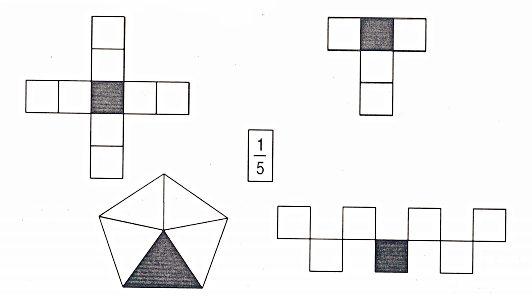 3. Nối ( theo mẫu )  Tìm x :	7	8		5		6	4. Tô màu vào  số ô vuông ở mỗi hình :Phần 2. - Tự Luận :5. Viết số thích hợp vào ô trống :6. Lớp 2B có 35 học sinh xếp đều thành 5 hàng . Hỏi mỗi hàng có bao nhiêu học sinh ?Bài giải…………………………………………………….…………………………………………………….…………………………………………………….7. Tính :     a)  5 x 7 + 9 = …                                       = …   	4 x 9 – 8 = …                      = …   8. Lớp 2C có 35 học sinh xếp thành các hàng , mỗi hàng có 5 học sinh . Hỏi lớp 2C xếp thành bao nhiêu hàng?Bài giải…………………………………………………….…………………………………………………….…………………………………………………….9. Tìm x : a)  x x 5 = 21 + 19 	b)  5 x  x = 100 – 65     …………….                                                                      …………….     …………….                                                                      …………….     …………….                                                                      …………….Thừa số343554Thừa số435354Tích1212151545302020